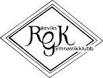 Verksamhetsberättelse – Rättviksgymnastikklubb 2023Styrelsen har bestått av: Ordförande: Josefin Björkman Vice ordförande: Maria KnutssonSekreterare: Kajsa PeresKassör: Maria Hurtig Ledamöter: Marlene Rustas Danielsson, Hanna Daniels, Anna Peres
Suppleant: Maria MagnussonRevisorer: Hans Baggens, Henry Gunnarsson och Linn Ljunggren, ersättare.Verksamhet Rättviks gymnastikklubb är en ideell förening med verksamhet i Rättviks kommun. Föreningen har som mål att bedriva motions- och hälsofrämjande aktiviteter i olika former - för alla åldrar.            Rättviks gymnastikklubb har under 2023 (2022) erbjudit 387 (389) vuxenpass och 69 (148) barnpass runt om i kommunen och på Hotell Lerdalshöjden.           Antalet ledare har varit 20 st. (2022, 24 st.)            Rättviks gymnastikklubb fortsätter att använda sig av passperioder höst-vår- och sommarschema.           RGK har kunnat erbjuda aerobics/styrka på 45 min som nytt pass under året.           Rättviks gymnastikklubb har sommaren 2023 bedrivit gratis sommarträning vid Långbryggan två gånger per vecka från slutet av maj till mitten av augusti .             Under 2023 fick klubben, efter årlig kommunförhandling, lov att betala 17 263 kr i hyror.           Klubben fick LOK-stöd på 3200 kr.           Under 2023 har vi köpt in lite nytt material under året som träningsmattor och gummiband 	Vi uppmärksammade Rosa Bandet och Mustaschkampen och slog ihop det till Cancerkampen under en vecka och skänkte en slant per deltagare som deltog i våra pass under den veckan.           Årets julklapp till våra ledare blev en söt liten julkasse med hemkokad marmelad och en flaska glögg från Yvonne på Björgården.            Vi var med på seniorkul 2023 då våra duktiga ledare Ulla Forsgren och Karin Lundin ledde en grupp nyfikna motionärer i ett härligt träningspass.           Vi fortsätter att vara aktiva på våra sociala medier, Face Book, Instagram och vår hemsida.Medlemmar           2023 hade vi 301 medlemmar varav 236 kvinnor och 65 män. Av dessa var ca 34 st. Kom Fri medlemmar.           Vi fortsätter att administrera och registrera våra medlemmar i SportAdmin men säker efter nya lösningar då de har ökat på sina avgifter.            Information om hur vi hanterar personuppgifter, GDPR, ligger på hemsidan.            Då tidigare års fruktvecka var uppskattad återkom den även i år. Alla medlemmar, stora som små, bjöds på frukt efter passen.            Under sportlovet erbjöd vi alla sportlovslediga skolungdomar att gratis delta på våra pass på Lerdalshöjden.Möten            Årsmötet hölls den 8 mars på Hotell Lerdalshöjden.           Styrelsen har haft några möten under året, en heldag i augusti med planering för resten av året för att spara lite tid, sedan har vi direktkontakt via Supertext så att vi snabbt får ut information till varandra, ledare och våra deltagare.           Under 2023 hölls ledarupptakt för vårterminen i januari med lättare förtäring på Lerdalshöjden, för information och gemenskap och avslutningen hölls i Östbjörka bystuga med somrig pastasallad och finurliga lekar som Hanna hade fixat. Höstupptakten hölls i september med lite god frukost på Lerdalshöjden och vi önskar god jul med att lämna julklapparna personligen till alla ledare.Utbildningar            Under 2023 har klubben kunnat erbjuda alla ledare att gå de kurser och utbildningar de önskat. Rättvik februari 2024Styrelsen genom Josefin Björkman